          УТВЕРЖДАЮ:         Директор ЛГ МУП «УТВиВ»          ____________ В. В.БилецкийКОНКУРСНАЯ ДОКУМЕНТАЦИЯ   на право заключения договора Выполнение проектных и изыскательских работ по «Техническому  перевооружению насосной группы котельной №2», «Реконструкция тепловых сетей на участке: Котельная №2 - Павильон 4М» в г.п.Лянторг. Лянтор, 2016 год                                   Извещение о проведении открытого конкурса № 20.16 - К  на право заключить договор Выполнение проектных и изыскательских работ по «Техническому  перевооружению насосной группы котельной №2», «Реконструкция тепловых сетей на участке: Котельная №2 - Павильон 4М» в г.п.Лянтор .1.   Способ закупки: открытый  конкурс.2. Наименование Заказчика: Лянторское городское муниципальное унитарное   предприятие «Управление Тепловодоснабжения и Водоотведения». 3. Местонахождение Заказчика: 628449, Российская Федерация, Тюменская область, Ханты-Мансийский автономный округ - Югра, Сургутский район, г. Лянтор, ул. Магистральная, стр.14.4. Почтовый адрес Заказчика: 628449, Российская Федерация, Тюменская область, Сургутский район, г. Лянтор, ул. Магистральная, стр. 14.5. Адрес электронной почты Заказчика: zakupki@lgutviv.ru6. Номер контактного телефона Заказчика: (34638) 77-600 доб. 80-142, 80-201,               факс: (34638) 23-351. 7. Предмет договора: Выполнение проектных и изыскательских работ по   «Техническому  перевооружению насосной группы котельной №2», «Реконструкция тепловых сетей на участке: Котельная №2 - Павильон 4М» в г.п.Лянтор         8. Объем выполняемых работ: В соответствии с  частью 3, 5, 6, 7, 8  Приложения  №2         «Техническое задание».               9. Место выполнения работ: п.1.3. Приложения №1 «Техническое задание».          10. Срок выполнения работ: В соответствии с  частью 3, 5, 6, 7, 8  Приложения  №2  «Техническое задание».11. Начальная (максимальная)  цена договора: 719 800 руб.00 коп. (семьсот девятнадцать тысяч восемьсот рублей 00 коп.), в т.ч. НДС. Цена включает все налоги и сборы, затраты на материалы,  транспортные расходы, а так же иные издержки подрядчика, связанные с выполнением работ. В случае, если товары, услуги претендента не облагаются НДС, то цена, предложенная таким Претендентом в Заявке, не должна превышать установленную начальную (максимальную) цену без НДС. При этом на стадии оценки и сопоставления заявок для целей сравнения ценовые предложения других Участников также учитываются без НДС.         12. Требования к участнику конкурса: п.11 Конкурсной   документации.13. Порядок предоставления Конкурсной документации: п. 7  Конкурсной документации.Конкурсная документация предоставляется бесплатно всем заинтересованным лицам по письменному запросу на имя председателя Закупочной комиссии, а так же доступна на официальном сайте в информационно - телекоммуникационной сети «Интернет» http://zakupki.gov.ru/223 и  на сайте Заказчика www.lgutviv.ru с «29» ноября  2016 года по  «19» декабря 2016 года.14. Порядок оценки и сопоставления заявок на участие: п. 16, п.17, п.18 Конкурсной документации.15. Критерии оценки: п. 17 Конкурсной  документации:- цена договора - 50 %;- качество услуг и квалификация участника конкурса -50%.16. Место, дата и время вскрытия конвертов с заявками на участие в конкурсе: Место: 628449, Российская Федерация, Тюменская  область, Сургутский район, г. Лянтор, ул. Магистральная, стр.14, актовый  зал.Дата: «19» декабря 2016 года.Время: 09 час. 30 мин. (время местное)17. Место и дата рассмотрения заявок на участие в конкурсе:Место: 628449, Российская Федерация, Тюменская область, Сургутский район, г. Лянтор, ул. Магистральная, стр. 14, актовый зал.Дата: «20» декабря 2016 года.Время: 09 час. 30 мин. (время  местное).18. Место и дата подведения итогов конкурса:Место: 628449, Российская Федерация, Тюменская область, Сургутский район, г. Лянтор, ул. Магистральная, стр. 14, актовый  зал.Дата: «21» декабря 2016 года. Время: 09  час. 30 мин. (время местное)19. Заказчик оставляет за собой право отказаться от проведения конкурса в любое время до подведения итогов конкурса.Конкурсная документация          1.Лянторское городское муниципальное унитарное предприятие «Управление тепловодоснабжения  и  водоотведения» (ЛГ МУП  «УТВиВ»)  проводит  открытый  конкурс № 20.16-К на право заключения договора на выполнение проектных и изыскательских работ по «Техническому  перевооружению насосной группы котельной №2», «Реконструкция тепловых сетей на участке: Котельная №2 - Павильон 4М» в г.п.Лянтор. 2. Требования к выполняемым работам: Приложение №1 «Техническое   задание».  3. Срок (период) выполнения работ: В соответствии с  частью 3, 5, 6, 7, 8  Приложения  №2  «Техническое задание». 4. Начальная (максимальная) цена договора: 719 800 руб.00 коп. (семьсот девятнадцать тысяч восемьсот рублей 00 коп.), в т.ч. НДС. Цена включает все налоги и сборы, затраты на материалы,  транспортные расходы, а так же иные издержки подрядчика, связанные с выполнением работ. В случае, если товары, услуги претендента не облагаются НДС, то цена, предложенная таким Претендентом в Заявке, не должна превышать установленную начальную (максимальную) цену без НДС. При этом на стадии оценки и сопоставления заявок для целей сравнения ценовые предложения других Участников также учитываются без НДС.5. Порядок формирования цены договора: В соответствии с приложением №3 «Расчет начальной (максимальной) цены». 5.1. Валюта, используемая для формирования цены договора:  Российский  рубль.5.2. Форма, порядок и сроки оплаты выполненных работ: Безналичный расчет, по факту выполнения работ ,  после подписания актов о приемке выполненных работ,  и счетов-фактур, оформленных в соответствии с требованиями нормативных документов в течении   90 дней.6. Обеспечение заявки на участие в конкурсе: не установлено. 6.1.Обеспечение исполнения договора: не установлено. 6.2. Порядок возврата  обеспечения  договора: не установлено.7. Порядок, место, даты начала и окончания подачи заявок на участие в конкурсе: Заявки на участие в конкурсе принимаются организатором конкурса по адресу:628449, Российская Федерация, Тюменская область, Сургутский район, г. Лянтор, ул. Магистральная, стр.14, закупочной комиссии.Дата начала подачи заявок: с  «29» ноября 2016 года  Дата окончания подачи заявок:  09 час. 00 мин. (время местное) «19»  декабря  2016 года.  Участник конкурса подает заявку на участие в конкурсе в печатном (письменном) виде на бумажном носителе в рабочие дни: понедельник – пятница с 8:00  до 12:30  и с 14:00  до 16:30  по адресу Заказчика. Сведения, которые содержатся в заявке на участие в конкурсе, не должны допускать разночтений. В цифровых данных документов, входящих в состав заявки, подчистка, приписка, зачеркивание цифр и символов не допускается. Все листы заявки на участие в конкурсе должны быть прошиты и пронумерованы. Заявка на участие в конкурсе должна содержать опись входящих в нее документов, должна быть так же подшита и скреплена печатью участника закупок и подписана участником закупки или лицом, им уполномоченным. Если заявка на участие в конкурсе не прошита и не пронумерована, то данная заявка отклоняется и не рассматривается Заказчиком. Участники конкурса направляют конверты, содержащие Заявку на участие в конкурсе (в запечатанном конверте) и комплект документов, предусмотренный настоящей конкурсной документацией. Все материалы представляются в одном экземпляре. Конверт должен быть оформлен по  форме №1 п. 22. Конверты с заявками на участие в конкурсе регистрируются специалистом Группы по закупкам. Лицу, представившему конверт с заявками на участие в конкурсе по его требованию выдается соответствующая расписка о регистрации заявки. Все заявки на участие в конкурсе, конверты с которыми будут получены после срока окончания приема конкурсных заявок будут признаны  опоздавшими. Заказчик не несет ответственности за задержку в услуге почтовых или курьерских служб  и за иные обстоятельства, приведшие к опозданию подачи участником конкурса конкурсной заявки. В случае, если конверт с заявкой был предоставлен на проходной пункт АБК  Заказчика, то датой принятия конверта с заявкой будет считаться дата регистрации секретарем закупочной комиссии  в  журнале регистрации заявок. 8. Предоставление конкурсной документацииКонкурсная документация предоставляется бесплатно всем заинтересованным лицам по письменному запросу на имя председателя Закупочной комиссии, а так же доступна на официальном сайте в информационно - телекоммуникационной сети «Интернет» http://zakupki.gov.ru/223 и  на сайте Заказчика www.lgutviv.ru с «29» ноября 2016  года  по  «19» декабрь 2016 года или по адресу: 628449, Российская Федерация, Тюменская область, Сургутский район, г. Лянтор, ул. Магистральная, стр.14, контактные лица –  Пахомова Светлана Алексеевна, Лемешкина Татьяна Владимировна. Начало выдачи конкурсной документации должно быть не менее чем за 20 (Двадцать) дней до окончания срока приема конкурсных заявок. Документы, переданные участником конкурса в составе заявки на участие, возврату не подлежат.9. Порядок предоставления разъяснений  конкурсной документации. Отзыв заявок на участие в конкурсе      Любой участник закупки вправе направить в письменной форме запрос о разъяснении положений документации о закупке. В течение 3-х рабочих дней со дня его поступления Заказчик обязан письменно направить разъяснения  участнику. Не позднее 3-х дней со дня направления участнику закупки разъяснений по его запросу, разъяснение положений документации о закупке, размещается на официальном сайте и сайте Заказчика. В нем приводится содержание запроса на разъяснение положений документации о закупках без указания участника закупки, от которого поступил запрос. Разъяснение положений документации о  закупке  не  должно изменять  ее  сути.Заказчик не несет ответственности в случае, если участник закупки не ознакомился с изменениями, внесенными в извещение и документацию по закупкам, которые были размещены  надлежащим  образом. Запросы по разъяснению конкурсной документации о конкурсе, направленные участниками конкурса посредством факсимильной связи, Заказчиком не рассматриваются. Разъяснения положений конкурсной документации размещаются на официальном сайте не позднее чем в течение трех дней со дня предоставления указанных разъяснений участнику конкурса.Любой участник вправе направить запрос о разъяснении положений конкурсной документации в срок с «29» ноября 2016 г. до «19» декабря 2016 г. Участник конкурса, вправе отозвать заявку на участие в конкурсе в любое время до момента вскрытия  Закупочной комиссией конвертов с заявками.Участник конкурса подает в письменном виде уведомление об отзыве заявки. Уведомление должно содержать:- наименование предмета конкурса,- номер и наименование лота,- регистрационный номер заявки на участие в конкурсе,Отзыв заявок на участие в конкурсе регистрируются  в журнале регистрации заявок на участие. После окончания срока подачи заявок внесение изменений в заявки не допускается.10. Отказ от проведения конкурса        Заказчик вправе отказаться от проведения конкурса в любое время до выбора победителя конкурса. Извещение об отказе от проведения конкурса размещается Заказчиком на официальном сайте  и сайте Заказчика не позднее дня, следующего за днем принятия решения об отказе от проведения  конкурса.          11. Требования к участникам закупки      Участником закупки может быть любое юридическое лицо или несколько юридических лиц, выступающих на стороне одного участника  закупки, независимо от организационно-правовой формы, формы собственности, места нахождения и места происхождения капитала, либо любое физическое лицо или несколько физических лиц, выступающих на стороне одного участника закупки, в том числе индивидуальный предприниматель или несколько индивидуальных предпринимателей, выступающих на стороне одного участника закупки, которые соответствуют требованиям, установленным Заказчиком в соответствии с положением о закупке.            К участникам закупки предъявляются следующие обязательные  требования:- соответствие участников закупок требованиям, устанавливаемым в соответствии с законодательством Российской Федерации к лицам, осуществляющим поставки товаров, выполнение работ, оказание услуг, являющихся предметом закупочных процедур;- непроведение ликвидации участника закупок – юридического лица и отсутствие решения арбитражного суда о признании участника закупок – юридического лица, индивидуального предпринимателя банкротом и об открытии конкурсного производства, на день подачи заявки на участие в конкурсе, заявки на участие в аукционе в электронной форме, запросе котировок;- неприостановление деятельности участника закупок в порядке, предусмотренном Кодексом Российской Федерации об административных правонарушениях, на день подачи заявки на участие в конкурсе, заявки на участие в аукционе в электронной форме, запросе  котировок;- отсутствие у участника закупок задолженности по начисленным налогам, сборам и иным обязательным платежам в бюджеты любого уровня или государственные внебюджетные фонды за прошедший календарный год, размер которой превышает двадцать пять процентов балансовой стоимости активов участника закупок по данным бухгалтерской отчетности за последний завершенный отчетный период. Участник закупок считается соответствующим установленному требованию в случае, если он обжалует наличие указанной задолженности в соответствии с законодательством Российской Федерации и решение по такой жалобе на день рассмотрения заявки на участие в конкурсе, заявки на участие в аукционе в электронной форме, запросе  котировок;- отсутствие в предусмотренном Федеральными законами № 44-ФЗ, №223-ФЗ реестре недобросовестных поставщиков сведений об участниках  закупок.           - наличие свидетельства, выданного саморегулируемой организацией (СРО) о допуске к данным видам работ на основании Федерального Закона №148-ФЗ от 22.07.2008г.          В случае предоставления недостоверной информации в составе заявки на участие в конкурсе, Закупочная комиссия вправе отстранить такого участника от участия в конкурсе на любом этапе его проведения.12. Правила заполнения заявки на участие в конкурсе (требования к содержанию, форме, оформлению и составу заявки на участие в конкурсе, инструкция по ее заполнению)    Участник конкурса вправе подать только одну заявку на участие в конкурсе в отношении предмета конкурса.     12.1. Заявка на участие в конкурсе должна включать:а) опись документов (оформленная по Форме № 2) содержащая наименование всех представляемых документов в последовательности их представления в заявке на участие в конкурсе и информацию о номере листа начала  каждого документа, а также общее количество листов документа.б) заявка на участие в конкурсе (оформленная по Форме № 3, 3.1);          в) согласие на обработку персональных данных (оформленное по Форме №3.2 либо №3.3); г) приложения к заявке, необходимые для расчета критериев оценки (оформленные по Форме №4, 5).         д) документ, содержащий сведения об участнике закупок, подавшем заявку: фирменное наименование (полное наименование) организации на русском языке, организационно-правовая форма, место нахождения, почтовый адрес (для юридического лица), фамилия, имя, отчество, паспортные данные, сведения о месте жительства (для индивидуального предпринимателя/физического лица), номер контактного  телефона/эл.  адрес;        е) копии учредительных документов участника закупок (устав юридического лица, свидетельство о постановке на учет в налоговом органе, свидетельство о регистрации юридического лица либо в качестве индивидуального предпринимателя);      ж) копии документов, удостоверяющих личность (паспорт) для индивидуальных предпринимателей;      з)   выписку из Единого государственного реестра юридических лиц или выписку из Единого государственного реестра индивидуальных предпринимателей, полученную не позднее, чем за шесть месяцев до дня размещения на официальном сайте извещения о проведении конкурса или нотариально заверенную копию такой выписки;      е) документ, подтверждающий полномочия лица на осуществление действий от имени участника закупок - юридического лица (копия решения о назначении или об избрании физического лица на должность, в соответствии с которым, физическое лицо обладает правом действовать от имени участника закупок без доверенности). В случае если от имени участника закупок действует иное лицо, заявка на участие в конкурсе должна включать также доверенность на осуществление действий от имени участника закупок, заверенную печатью участника закупок и подписанную руководителем участника закупок (для юридических лиц) или уполномоченным этим руководителем лицом, либо нотариально заверенную копию такой доверенности;     ё)  решение об одобрении или о совершении крупной сделки (его копию), если требование о необходимости такого решения для совершения крупной сделки установлено законодательством РФ, учредительными документами юридического лица и если для участника закупок поставка товаров, выполнение работ, оказание услуг, являющихся предметом договора. Если указанные действия не являются крупной  сделкой, участник закупки представляет соответствующее письмо;      и) заверенная участником копия лицензии, подтверждающей право участника процедуры на осуществление деятельности, являющейся предметом закупки (если виды деятельности, являющейся предметом закупки, подлежит лицензированию в соответствии с требованиями действующего законодательства) (в случае необходимости, к примеру, открытый конкурс на оказание  услуг);    й) заверенная участником копия свидетельства о Допуске к определенному виду или видам работ, выданного саморегулируемой организацией, членом которой является участник процедуры закупки (если виды деятельности, являющейся предметом закупки, требует членства в саморегулируемой организацией и наличия соответствующего свидетельства в соответствии с требованиями действующего законодательства).    к) соответствие участников закупки требованиям законодательства РФ к лицам, осуществляющим поставки товаров, выполнение  работ, оказание  услуг;   л)  непроведение ликвидации участника закупки - юридического лица и отсутствие решения арбитражного суда о признании участника закупки - юридического лица, индивидуального предпринимателя банкротом и решения об открытии конкурсного производства;   м)   неприостановление деятельности участника закупки в порядке, предусмотренном  Кодексом РФ об административных правонарушениях, на дату подачи заявки на участие в закупке;     н)  отсутствие сведений об участниках закупки в реестрах недобросовестных поставщиков, ведение которых предусмотрено Законом № 223-ФЗ (Федеральным законом от  05.04.2013г. №44-ФЗ «О контрактной системе в сфере закупок товаров, работ, услуг для обеспечения муниципальных и государственных нужд»);   о) предложение о качественных и функциональных характеристиках (потребительских свойствах), безопасности, сроках поставки товаров, выполнения работ, оказания услуг, в том числе предложение о цене договора, о цене единицы  товара,  услуги,  работы  и иные предложения  по  удовлетворению  потребностей  Заказчика;   п) документы (их копии), подтверждающие соответствие товаров, работ, услуг требованиям, установленным законодательством РФ к таким товарам, работам, услугам в случае, если в соответствии с законодательством РФ установлены требования к таким товарам, работам, услугам и если предоставление  указанных  документов  предусмотрено конкурсной документацией, за исключением документов, которые могут быть предоставлены только вместе с товаром в соответствии с гражданским законодательством.     12.2.  Заявка на участие в конкурсе должна содержать опись входящих в нее документов, должна быть скреплена печатью участника закупок (для юридических лиц) и подписана участником закупки или лицом, им уполномоченным. Если заявка на участие в конкурсе не прошита и не пронумерована, то данная заявка отклоняется и не рассматривается Заказчиком. Соблюдение участником закупки указанных требований означает, что все документы и сведения, входящие в состав заявки, поданы от его имени, а также подтверждает подлинность и достоверность представленных в  составе заявки на участие в конкурсе документов и сведений. 13. Порядок, место, дата и время вскрытия конвертов с заявками на участие в конкурсеПроцедура вскрытия поступивших на конкурс конвертов проводится по месту нахождения Заказчика, в день и час определенных Заказчиком. Перед вскрытием конвертов Закупочная комиссия удостоверяется в их сохранности и целостности. Участники, подавшие заявки на участие в конкурсе, или их представители, вправе присутствовать при  вскрытии конвертов с заявками.В ходе вскрытия поступивших на конкурс конвертов Председатель закупочной  комиссии исходя из представленных в конкурсной заявке документов, оглашает следующую информацию: - о содержимом конверта (конкурсная заявка, ее изменение, отзыв, иное); - наименование, юридический и фактический адрес участника конкурса; - краткое описание предложенной в заявке продукции и цену конкурсной заявки (или иное указание на общую стоимость предложения участника конкурса), если цена предусмотрена; - для конвертов с изменениями и отзывами заявок — существо изменений или факт отзыва заявки; - другую информацию, которую Закупочная комиссия сочтет нужной огласить. Представителям участников конкурса может быть предоставлено право для информационного сообщения по сути конкурсного предложения и ответов на вопросы членов Закупочной  комиссии. По результатам процедуры вскрытия конвертов с конкурсными заявками Закупочная комиссия составляет соответствующий Протокол, который должен содержать следующие сведения: - ФИО присутствующих на процедуре вскрытия; - ФИО присутствующих представителей участников конкурса;- общее количество поступивших конкурсных заявок и перечень участников конкурса, представивших заявки, вместе с их адресами; - информация, которая была оглашена в ходе процедуры; -перечень опоздавших конкурсных заявок (или опоздавших  изменений,  замены конкурсных заявок), отклоненных в силу данного обстоятельства. В случае, если до окончания срока подачи заявок на участие в конкурсе подана  только одна заявка на участие в конкурсе или не подана ни одна заявка на участие, конкурс признается несостоявшимся. В случае, если до окончания срока подачи заявок на участие в конкурсе подана только одна заявка на участие, конверт с указанной заявкой вскрывается и указанная заявка рассматривается  в порядке, установленном в конкурсной документации. В случае, если указанная заявка соответствует требованиям и условиям, предусмотренным конкурсной документацией, Заказчик передает участнику конкурса, подавшему единственную заявку на участие в конкурсе, проект договора, который составляется путем включения условий исполнения договора, предложенных таким участником в заявке на участие в конкурсе.Закупочная комиссия вправе отклонить все конкурсные заявки, если ни одна из них не удовлетворяет установленным требованиям в отношении участника конкурса, услуги, условий договора или оформления заявки.14. Порядок рассмотрения конкурсных заявок и условия допуска к участию в  закупках14.1. Рассмотрение  конкурсных заявок осуществляет Закупочная комиссия. Она вправе привлекать к данному процессу инженерно-технический персонал или иных специалистов Заказчика, без права голоса. При этом Закупочная комиссия должна обеспечить конфиденциальность процесса рассмотрения и соблюдение коммерческой тайны участников конкурса. Срок  рассмотрения заявок объявляется на первом заседании Закупочной комиссии и не может превышать 10-ти дней со дня вскрытия конвертов с заявками на участие в конкурсе. 14.2. Рассмотрение конкурсных заявок включает проведение отборочной стадии:- требование от участников конкурса разъяснения положений конкурсных заявок и представления недостающих документов (при необходимости). При этом не допускаются запросы или требования о представлении недостающих документов, направленные на изменение существа конкурсной заявки, включая изменение коммерческих условий конкурсной заявки (цены, сроков и условий поставки, графика поставки или платежа, иных коммерческих условий) или технических условий конкурсной заявки (перечня предлагаемой продукции, ее технических характеристик, иных технических условий);-   проверка заявок на соблюдение требований конкурсной документации к оформлению заявок; - проверка участника закупки на соответствие требованиям конкурса (в случае, если предварительный квалификационный отбор не проводился); -   проверка предлагаемой продукции на соответствие требованиям  конкурса; - отклонение конкурсных заявок, которые не соответствуют установленным требованиям в отношении участника конкурса, продукции, условий договора или оформления заявки.          14.3.Несоответствие сведений о товарах, работах, услугах, содержащихся в заявке участника конкурса, а равно предоставление недостоверной информации в отношении товаров, работ, услуг, а также не предоставления документов в составе заявки, в соответствии с требованиями, установленными настоящей конкурсной документацией является основанием для отказа в допуске к участию в конкурсе.                                                  15. Условия   отстранения  от участия  в  закупках 15.1. Заказчик обязан отказать заявителю в допуске к участию в открытом конкурсе, если установлен хотя бы один из следующих фактов:1)  проведение ликвидации участника закупки - юридического лица и наличие решения арбитражного суда о признании участника закупки - юридического лица, индивидуального предпринимателя банкротом и решения об открытии конкурсного производства;2)   приостановление деятельности участника закупки в порядке, предусмотренном Кодексом РФ об административных правонарушениях, на день подачи заявки или предложения от участника;3)  наличие сведений об участнике закупки в реестрах недобросовестных поставщиков, ведение которых предусмотрено законом № 223-ФЗ (так же Федеральным законом от 05.04.2013г. №44-ФЗ «О контрактной  системе  в сфере  закупок  товаров, работ,  услуг  для обеспечения муниципальных и государственных  нужд»);4) непредставление участником закупки документов, необходимых для участия в процедуре закупки, либо наличие в них или в заявке недостоверных сведений об участнике закупки и (или) о товарах, работах, услугах;5) несоответствие участника закупки требованиям законодательства РФ к лицам, осуществляющим поставки товаров, выполнение работ, оказание услуг, которые  являются предметом закупки;                    6) несоответствие участника закупки и (или) его заявки требованиям документации о закупке или настоящего Положения (конкурс с ограниченным участием).                    7) в случае установления факта подачи одним участником конкурса двух и более заявок на участие в конкурсе в отношении одного и того же лота при условии, что поданные ранее заявки таким участником не отозваны, все заявки на участие в конкурсе такого участника, поданные в отношении данного лота, не рассматриваются.        15.2. Сведения, которые содержатся в заявках на участие в открытом конкурсе и документах, представленных вместе с заявкой, не должны допускать двусмысленных толкований. При  описании условий и предложений претендентов на участие должны приниматься общепринятые обозначения и наименования  в  соответствии с требованиями действующих нормативных правовых актов.        15.3. При выявлении хотя бы одного из фактов, перечисленных в п.п. 1-7 пункта 15.1., Закупочная комиссия обязана отстранить допущенного участника от процедуры закупки на любом этапе ее проведения до момента заключения договора. В этом случае Закупочной комиссией составляется протокол отстранения от участия в процедуре закупки. В этом случае закупочной комиссией составляется протокол отстранения от участия в процедуре закупки, в который  включается  следующая  информация:1) сведения о месте, дате, времени составлении  протокола;2) фамилии, имена, отчества, должности членов комиссии по закупкам;3) наименование (для юридического лица местонахождение, почтовый адрес, контактный  телефон, эл. адрес);4) основание для отстранения в соответствии;5) обстоятельства выявления факта;6) сведения, полученные Заказчиком, закупочной комиссией, которые подтверждают факт, названный в п. 15.1;7) решение об отстранении от участия и обоснование такого решения вместе со сведениями о решении по этому  вопросу  каждого члена закупочной  комиссии;8)  протокол закупочной комиссии об  отстранение допущенного участника от процедуры закупки размещается на официальном сайте и сайте Заказчика не позднее 3-х дней со дня принятия  такого  решения.       15.4. Протокол закупочной комиссии об  отстранение допущенного участника от процедуры закупки размещается в единой информационной  системе и сайте Заказчика не позднее 3-х дней со дня принятия такого  решения.         15.5. В случае, если на основании результатов рассмотрения заявок на участие в конкурсе принято решение об отказе в допуске к участию в конкурсе всех участников, подавших заявку, или о допуске к участию и признание участником конкурса только одного участника закупки, конкурс признается несостоявшимся. В случае, если в конкурсной документации  предусмотрено два и более лота, конкурс признается несостоявшимся только в отношении данного лота. Конкурс может быть объявлен несостоявшимся, если:поступила одна заявка на участие в конкурсе,не подано ни одной заявки на участие в конкурсе,все заявки  на  участие в конкурсе отклонены Закупочной комиссией Заказчика.15.6. В случае, если конкурс признан несостоявшимся и только один участник конкурса, подавший заявку, признан участником конкурса, Заказчик обязан передать такому участнику конкурса проект договора, который составляется путем включения условий договора, предложенных участником конкурса в заявке.16. Сопоставление и оценка  конкурсных заявокЗакупочная комиссия осуществляет оценку и сопоставление заявок на участие в конкурсе, поданных участниками, признанными участниками конкурса.Срок оценки и сопоставления таких заявок не может превышать 10-ти дней со дня подписания протокола рассмотрения заявок на участие в конкурсе.Оценка и сопоставление заявок на участие в конкурсе осуществляются Закупочной комиссией в целях выявления лучших условий исполнения договора в соответствии с критериями и в порядке, установленными в документации об открытом конкурсе.На основании результатов оценки и сопоставления заявок на участие в конкурсе Закупочной комиссией каждой заявке присваивается порядковый номер относительно других по мере уменьшения степени выгодности содержащихся в них условий исполнения договора. Заявке на участие в конкурсе, в которой содержатся лучшие условия исполнения договора, присваивается первый номер. В случае, если в нескольких заявках на участие в конкурсе содержатся одинаковые условия исполнения договора, меньший порядковый номер присваивается заявке на участие в конкурсе, которая поступила ранее других заявок на участие в конкурсе, содержащих такие условия.17. Критерии оценки заявок на участие в конкурсе в численном выражении и их значения: Оценка заявок осуществляется с использованием следующих критериев оценки заявок: Рейтинг представляет собой оценку в баллах, получаемую по результатам оценки по критериям. Дробное значение рейтинга округляется до двух десятичных знаков после запятой по математическим правилам округления.Значимость критериев определяется в процентах. При этом для расчетов рейтингов применяется коэффициент значимости, равный значению соответствующего критерия в  процентах, деленному на 100 процентов.Сумма значимостей критериев оценки заявок, установленных в конкурсной  документации, составляет 100 процентов. Для оценки заявки осуществляется расчет итогового рейтинга по каждой заявке. Итоговый рейтинг заявки рассчитывается путем сложения рейтингов по каждому критерию оценки заявки, установленному в конкурсной документации, умноженных на их значимость. Присуждение каждой заявке порядкового номера по мере уменьшения степени выгодности содержащихся в ней условий исполнения договора производится по результатам расчета итогового рейтинга по каждой заявке. Заявке, набравшей наибольший итоговый рейтинг, присваивается  первый  номер.18. Порядок оценки заявок по критериям оценки заявок.18.1. Оценка заявок по критерию «цена договора» При оценке заявок по критерию «цена договора» использование подкритериев не допускается. Для определения рейтинга заявки по критерию «цена  договора» в  конкурсной  документации устанавливается начальная (максимальная) цена договора. При оценке заявок по критерию «цена договора» лучшим условием исполнения договора по указанному критерию признается предложение участника конкурса с наименьшей ценой договора. Рейтинг, присуждаемый заявке по критерию «цена договора» определяется по формуле: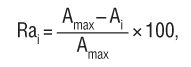     где:Ra i - рейтинг, присуждаемый i-й заявке по указанному критерию;Аmax - начальная (максимальная) цена договора, установленная в конкурсной документации в соответствии с пунктом 3 настоящей документации;Ai - предложение i-гo участника конкурса по цене договора.Для расчета итогового рейтинга  по заявке, рейтинг, присуждаемый каждой заявке по критерию «цена договора», умножается на соответствующую указанному критерию  значимость.18.2. Оценка заявок по критерию «качество работ, услуг и (или) квалификация участника конкурса»Для оценки заявок по критерию «качество работ, услуг и (или) квалификация  участника конкурса» каждой заявке выставляется значение от 0 до 100 баллов. В случае если  показатели указанного критерия установлены, сумма максимальных значений всех показателей этого  критерия, установленных в конкурсной документации, должна составлять 100 баллов. Качество услуг и квалификация участника конкурса: для определения  рейтинга  по  данному критерию используются следующие показатели.        а). Качество услуг и квалификация участников  конкурса: 1. Опыт выполнения аналогичных работ  с 2012- 2015г.г.  - 35 баллов: - 3 года – 35 баллов;- 2 года – 20 баллов;- 1 год – 10 баллов; - при отсутствие опыта – 0 баллов.2.    Квалификация технического персонала, наличие свидетельства, квалификационные аттестаты,  подтверждающие профессиональную компетенцию персонала Подрядчика - 35 баллов: - три и более свидетельства – 35 баллов;- два свидетельства – 20 баллов;- одно свидетельство – 10 баллов;- при отсутствии соответствующих  документов – 0 баллов.      3. Наличие лицензии  или свидетельства (сертификаты) на производство работ и оказание услуг, подлежащих лицензированию сертификации в соответствии с действующим законодательством РФ и являющихся предметом заключаемого договора – 30 баллов:- при наличии копий документов – 30 баллов;- при отсутствии подтверждающих документов – 0 баллов.Рейтинг, присуждаемый заявке по критерию «качество работ, услуг и (или) квалификация участника конкурса», определяется как среднее арифметическое оценок в баллах всех членов закупочной комиссии, присуждаемых этой заявке по указанному критерию. В случае применения показателей рейтинг, присуждаемый i-й заявке по критерию «качество работ, услуг и (или) квалификация участника конкурса», определяется по формуле:                                i1 i2  к                                Rc  = C  + C  + ... + C ,    где:    Rc  - рейтинг, присуждаемый i-й заявке по указанному критерию;           i    C    -  значение  в баллах (среднее арифметическое оценок в баллах всех     членов закупочной комиссии присуждаемое комиссией i-й заявке на участие в конкурсе по k-му показателю, где k - количество установленных показателей.30. Для получения оценки (значения в баллах) по критерию (показателю) для каждой заявки вычисляется среднее арифметическое оценок в баллах, присвоенных всеми членами закупочной комиссии по  критерию (показателю).Для расчета итогового рейтинга по заявке, рейтинг, присуждаемый данной заявке, умножается на соответствующую значимость данного критерия.                                             19. Определение победителя конкурса Победителем конкурса признается участник, представивший конкурсную заявку, которая решением Закупочной комиссии признана наилучшим предложением по результатам оценочной стадии и заняла первое место в итоговой расстановке заявок по степени предпочтительности, а также наиболее полно отвечает всем требованиям, содержащимися в конкурсной документации. Решение Закупочной комиссии о выборе Победителя принимается простым большинством голосов от числа членов, присутствующих на заседании. В случае равенства голосов принимается решение, за которое проголосовал председатель Закупочной комиссии. Закупочная комиссия незамедлительно направляет выигравшему участнику уведомление о признании его победителем конкурса и приглашает его подписать Протокол о результатах конкурса.В Протоколе о результатах конкурса должны быть зафиксированы цена и  иные существенные условия договора (в зависимости от его вида), его стороны, срок, в течение которого такой договор должен быть заключен, а также действия, необходимые для  его  заключения.                                  20. Порядок заключения и срок подписания договораЗаказчик передает Победителю конкурса оформленный, подписанный и скрепленный печатью договор в течение 10-ти дней со дня подписания протокола оценки и сопоставления заявок (протокола рассмотрения заявок, если договор передается единственному участнику конкурса);Победитель конкурса (единственный участник) в течение 10-ти дней со дня получения договора подписывает его, скрепляет печатью (за исключением физического лица) и возвращает Заказчику;В случае, если Победитель конкурса в течение 10 дней, не представил Заказчику подписанный договор, такой Победитель признается уклонившимся от заключения  договора.          Договор с участником конкурса, заявке которого присвоен второй номер, заключается Заказчиком в следующем порядке;В проект договора, прилагаемый к извещению о проведении конкурса и конкурсной документации, включаются условия исполнения договора, предложенные участником конкурса, заявке на участие в конкурсе которого присвоен второй номер;В течение 5-ти дней со дня размещения на официальном сайте и сайте Заказчика протокола об отказе от заключения договора Заказчик передает участнику конкурса, заявке которого присвоен  второй номер, оформленный, подписанный и скрепленный печатью договор;Участник конкурса, заявке которого присвоен второй номер, в течение 5-ти дней со дня получения договора подписывает его, скрепляет печатью (за исключением физического лица) и возвращает Заказчику.          Заказчик имеет право отказаться на этапе заключения договора с участником закупки, с которым заключается договор, если  установлен хотя бы один из фактов:1) проведение ликвидации участника закупки - юридического лица и наличие  решения арбитражного суда о признании участника закупки - юридического лица, индивидуального предпринимателя банкротом и решения об открытии конкурсного производства;2) приостановление деятельности участника закупки в порядке, предусмотренном Кодексом РФ об административных правонарушениях, на день подачи заявки или предложения от участника;3) наличие сведений об участнике закупки в  реестрах недобросовестных поставщиков, ведение  которых  предусмотрено Законом № 223-ФЗ (а так же Федеральным законом от  05.04.2013г. №44-ФЗ «О контрактной  системе  в сфере закупок товаров, работ, услуг  для обеспечения муниципальных и государственных нужд»);4) непредставление участником закупки документов, необходимых для заключения договора, либо наличие в них недостоверных сведений об участнике закупки и (или) о товарах, работах, услугах;5) наличие в представленных документах для участия в процедуре закупки или в самой заявке недостоверных сведений об участнике закупки и (или) о товарах, работах,  услугах;6) несоответствие участника закупки требованиям законодательства РФ к лицам, осуществляющим поставки товаров, выполнение работ, оказание услуг, которые  являются  предметом  закупки;7) непредставление договора, подписанного участником закупки, с  которым  заключается договор, в редакции Заказчика и в срок, определенный Положением о закупках.       Не позднее 1-ого рабочего дня, следующего после дня установления фактов, которые указаны в настоящем разделе, Заказчиком составляется протокол об отказе от заключения договора. В протоколе должны содержаться следующие сведения:- о месте, дате и времени его составления;- о лице, с которым Заказчик отказывается заключить договор;- о фактах, которые являются основанием для отказа от заключения договора, а также о реквизитах документов, подтверждающих такие факты.     Протокол подписывается Заказчиком в день его составления в 2-х экземплярах, один из которых хранится у Заказчика. Второй экземпляр в течение 3-х рабочих дней со дня подписания передается лицу, с которым Заказчик отказывается заключить договор. Данный протокол размещается на официальном сайте и сайте Заказчика в течение 3-х дней после дня его подписания.               21. Дополнительная информация:Заказчик не несет ответственности в случае, если участник конкурса не ознакомился с изменениями, внесенными в извещение о проведении конкурса и конкурсную документацию (техническое задание, спецификация, проект договора), размещенными надлежащим образом в единой информационной системе.      22.  Приложения к конкурсной документации:Форма №1 -  Конверт;Форма № 2 – Опись документов и форм, представляемых для участия  в конкурсе;Форма № 3 – Конкурсная заявка на участие в конкурсе (для юридических лиц);Форма № 3.1 – Конкурсная заявка на участие в конкурсе (для физических лиц);Форма №3.2- Согласие на обработку персональных данных (для юридических лиц);Форма №3.3- Согласие на обработку персональных данных (для физических лиц);Форма № 4 –  Предложение о цене договора;Форма № 5 – Предложение по критерию «качество работ, услуг и (или) квалификация  участника конкурса»;Приложение № 2 – «Техническое задание»;Приложение № 3 –  «Задание на проектирование»;Приложение № 4– «Обоснование начальной (максимальной) цены»;Приложение № 5 – «Проект  договора».Согласовано:Председатель  Единой                                                                                 В.Г. Агафоновкомиссии Форма № 1 Форма № 2Опись документов и форм, представляемых для участия в открытом конкурсе	Настоящим _______________________________________  подтверждает,  что  для  участия 			наименование участника конкурсав открытом конкурсе № __________ направлены нижеперечисленные документы и формы. Документы, предоставленные в составе заявки,  соответствуют описи.________________                       __________________                    ______________         должность                                                          подпись                                              фамилия, имя, отчество 								        (полностью)м.п.	                                                                                 Форма  № 3* (заполняется юридическими лицами)Заявка на участие в открытом конкурсе № ___________«_____»___________________20__г.   (дата формирования заявки)Информация об участнике закупки:Изучив документацию об открытом конкурсе, принимая установленные в ней требования и условия организации и проведения открытого конкурса, мы подтверждаем, что согласны участвовать в открытом конкурсе №  в соответствии с конкурсной документацией и, в случае признания нас победителем, осуществить поставку товара, выполнить работы, оказать услуги в соответствии с условиями и требованиями, установленными в конкурсной документации по цене, предложенной в данной заявке.____________________________________________________________ подтверждает, что:			        (полное наименование участника размещения заказа)*(полное наименование участника закупки)- в отношении него отсутствует решения арбитражного суда о признании участника закупки банкротом и об открытии конкурсного производства;- в отношении него не приостановлена деятельность участника закупки в порядке, предусмотренном Кодексом Российской Федерации об административных правонарушениях, на день подачи заявки на участие в конкурсе;- у него отсутствуют задолженности по начисленным налогам, сборам и иным обязательным платежам в бюджеты любого уровня или государственные внебюджетные фонды за прошедший календарный год, размер которых превышает двадцать пять процентов балансовой стоимости активов участника закупки по данным бухгалтерской отчетности за последний завершенный отчетный период        - Мы подтверждаем отсутствие сведений _______________________________________                                                                                       (наименование участника) в реестре недобросовестных поставщиков, предусмотренном ст. 5 ФЗ от 18.07.2011 года     № 223-ФЗ «О закупках товаров, работ, услуг отдельными видами юридических лиц»;       -  Мы подтверждаем отсутствие сведений ______________________________________                                                                                         (наименование участника)   в реестре недобросовестных поставщиков, предусмотренном Федеральным законом от 05.04.2013г. N 44-ФЗ (ред. от 28.12.2013) «О контрактной системе в сфере закупок товаров, работ, услуг для обеспечения государственных и муниципальных нужд». Мы гарантируем достоверность представленной нами в нашей заявке информации и подтверждаем право заказчика запрашивать в уполномоченных органах власти и у иных  лиц информацию, уточняющую представленные нами сведения.1.Предмет  договора:_____________________________________________________________________________________________________________________* (заполняется на поставку товара, выполнение работ, оказание услуг)2. Сведения по критериям, установленные конкурсной документацией:2.1. Цена конкурсной заявки: ____________________ руб. Российской Федерации (НДС_______)Цена включает: ____________________________________________________________________3. Сроки (периоды) поставки товара, выполнения работ, оказания услуг: ____________________________________________________________________________(один срок)4.     Мы ознакомлены с материалами, содержащимися в техническом задании конкурсной документации влияющими на стоимость выполнения работ, поставки товаров, оказания  услуг.5.   Если наши  предложения, изложенные  выше, будут  приняты,  мы  берем на себя обязательство оказывать услуги в соответствии с требованиями конкурсной документации, включая требования, содержащиеся в технической части конкурсной документации и согласно нашим предложениям, которые мы просим включить в договор. 6.  Цены и другие условия, указанные в заявке на участие в конкурсе, остаются неизменными, в течение всего срока действия договора. 7. В случае если по результатам проведения конкурса наше предложение о цене договора будет признано предпоследним, а победитель конкурса будет признан уклонившимся от заключения договора с  заказчиком, мы обязуемся подписать договор по итогам настоящего конкурса в соответствии с требованиями конкурсной документации и условиями нашей заявки.8.   В подтверждении этого прилагаем все необходимые документы:          8.1 .Сведения и документы об участнике конкурса:8.2.Приложения по форме заявки, 8.3. Приложения по оценке заявок.Эта заявка на участие в конкурсе будет оставаться для нас обязательной.Настоящим гарантируем достоверность представленной нами в заявке информации. ________________                       __________________                       ______________         должность                                                          подпись                                                    фамилия, имя, отчество 							                 (полностью)м.п.	                                                                                 Форма  № 3.1* (заполняется физическими лицами и индивидуальными предпринимателями)Заявка на участие в открытом конкурсе № ___________«_____»___________________20__г.   (дата формирования заявки)Информация об участнике закупки:Изучив документацию об открытом конкурсе, принимая установленные в ней требования и условия организации и проведения открытого конкурса, мы подтверждаем, что согласны участвовать в открытом конкурсе № ______ в соответствии с конкурсной документацией и, в случае признания нас победителем, осуществить поставку товара, выполнить работы, оказать услуги в соответствии с условиями и требованиями, установленными в конкурсной документации по цене, предложенной в данной заявке.____________________________________________________________ подтверждает, что:	*(полное наименование участника закупки)- в отношении него отсутствует решения арбитражного суда о признании участника закупки банкротом и об открытии конкурсного производства;- в отношении него не приостановлена деятельность участника закупки в порядке, предусмотренном Кодексом Российской Федерации об административных правонарушениях, на день подачи заявки на участие в конкурсе;- у него отсутствуют задолженности по начисленным налогам, сборам и иным обязательным платежам в бюджеты любого уровня или государственные внебюджетные фонды за прошедший календарный год, размер которых превышает двадцать пять процентов балансовой стоимости активов участника закупки по данным бухгалтерской отчетности за последний завершенный отчетный период         -  Мы подтверждаем отсутствие сведений _______________________________________                                                                                       (наименование участника) в реестре недобросовестных поставщиков, предусмотренном ст. 5 ФЗ от 18.07.2011 года     № 223-ФЗ «О закупках товаров, работ, услуг отдельными видами юридических лиц»;         -  Мы подтверждаем отсутствие сведений ______________________________________                                                                                         (наименование участника)   в реестре недобросовестных поставщиков, предусмотренном Федеральным законом от 05.04.2013г. N 44-ФЗ (ред. от 28.12.2013) "О контрактной системе в сфере закупок товаров, работ, услуг для обеспечения государственных и муниципальных нужд". .Мы гарантируем достоверность представленной нами в нашей заявке информации и подтверждаем право заказчика запрашивать в уполномоченных органах власти и у иных  лиц информацию, уточняющую представленные нами сведения.1.Предмет  договора:__________________________________________________________________________________________________________________________* (заполняется на поставку товара, выполнение работ, оказание услуг)2. Сведения по критериям, установленные конкурсной документацией:2.1. Цена конкурсной заявки: ____________________ руб. Российской Федерации (НДС_____)Цена включает: ______________________________________________________________________                              (заполняется в соответствии с конкурсной документацией)3. Сроки (периоды) поставки товара, выполнения работ, оказания услуг: ___________________________________________________________________________________________(один срок)4.     Мы ознакомлены с материалами, содержащимися в техническом задании конкурсной документации влияющими на стоимость поставки, работ, услуг.5.    Если наши  предложения, изложенные  выше, будут  приняты,  мы  берем на себя обязательство оказывать услуги в соответствии с требованиями конкурсной документации, включая требования, содержащиеся в технической части конкурсной документации и согласно нашим предложениям, которые мы просим включить в договор. 6.  Цены и другие условия, указанные в заявке на участие в конкурсе, остаются неизменными, в течение всего срока действия договора. 7. В случае если по результатам проведения конкурса наше предложение о цене договора будет признано предпоследним, а победитель конкурса будет признан уклонившимся от заключения договора с  заказчиком, мы обязуемся подписать договор по итогам настоящего конкурса в соответствии с требованиями конкурсной документации и условиями нашей заявки.8.   В подтверждении этого прилагаем все необходимые документы:        8.1 .Сведения и документы об участнике конкурса:        8.2.Приложения по форме заявки;       8.3. Приложения по оценке заявок.Эта заявка на участие в конкурсе будет оставаться для нас обязательной.Настоящим гарантируем достоверность представленной нами в заявке информации. Индивидуальный предприниматель          ______________                _______________(предприниматель без образования 		      подпись                        фамилия, имя, отчество юридического лица)                                                                                                                             (полностью)	                      		                                                                                       м.п.Форма №3.2. к Заявке на участие в открытом конкурсеСогласие  участника закупочной процедуры – физического лица на обработку персональных  данныхНастоящим, ________________________________________________________________________,                     (фамилия, имя, отчество Участника закупочной процедуры)Основной документ, удостоверяющий личность__________________________________________                        (серия, номер, кем и когда выдан)Адрес регистрации:________________________________Дата рождения:____________________________________ИНН ___________________________________________________в соответствии с Федеральным законом от 27.07.2006г. № 152- ФЗ «О персональных данных» (далее – Закон 152-ФЗ), подтверждает свое согласие на передачу и обработку персональных данных в целях прохождения процедур, необходимых для участия в аккредитации // закупочных процедурах в соответствии с Положением «О закупке товаров, работ, услуг для нужд  ЛГ МУП «УТВиВ».	Настоящее согласие дано в отношении всех сведений, указанных в передаваемых мною в адрес ЛГ МУП «УТВиВ»  документах, в том числе (если применимо): фамилия, имя, отчество, дата и место рождения; паспортные данные; сведения об образовании (с указанием учебных заведений); сведения о трудовой деятельности с указанием наименования организации и занимаемой должности (в том числе по совместительству); сведения об участии (членстве) в органах управления иных юридических лиц; биографические данные, фотография, контактная информация, собственноручная подпись, иные персональные данные, упомянутые в любом заполняемом в вышеуказанных целях документе.	Перечень действий с персональными данными, в отношении которых дано согласие, включает: обработку (включая сбор, систематизацию, накопление, хранение, уточнение (обновление, изменение), использование, обезличивание, блокирование. Уничтожение персональных данных), при этом общее описание вышеуказанных способов обработки данных приведено в Законе 152- ФЗ,  а также на передачу такой информации третьим лицам, в случаях, установленных действующим законодательством, и в случаях, когда ЛГ МУП «УТВиВ» выступает для третьих лиц, которым передаются персональные данные, организатором  закупки.	   Настоящее согласие действует в течение    ________ со дня его подписания.	Подтверждаю, что ознакомлен (а) с положениями Федерального закона от 27.07.2006 №152-ФЗ «О персональных данных», права и обязанности в области защиты персональных данных мне понятны.	«___»_____________ 2015г. ____________________  (__________________)	                    М.П	                                (подпись)                                   Ф.И.ОФорма №3.3.  к  Заявке на участие в открытом конкурсе(фирменный бланк  участника закупки)Согласие участника закупочной процедуры – юридического лица на обработку персональных данныхНастоящим __________________________________________________________________________,(наименование участника)Адрес местонахождения (юридический адрес): ____________________________________________,Фактический адрес: ___________________________________________________________________,Свидетельство о регистрации: ___________________________________________________________(наименование документа, сведения о дате выдачи документа и выдавшем его органе)в соответствии с Федеральным законом РФ от 27.07.2006 № 152-ФЗ «О персональных данных» (далее – Закон 152-ФЗ), подтверждает получение им в целях участия в закупочных процедурах всех требуемых в соответствии с действующим законодательством Российской Федерации (в том числе о персональных данных) согласий на передачу и обработку персональных данных субъектов персональных данных, упомянутых в любой из частей заявки на участие в аукционе в электронной форме (указывается способ закупки) на (указывается предмет закупки), а также направление в адрес таких субъектов персональных данных уведомлений об осуществлении обработки их персональных данных в ЛГ МУП «УТВиВ», зарегистрированному по адресу: Россия, 628449, Тюменская область, Ханты- Мансийский автономный округ – Югра, Сургутский район, г. Лянтор, ул. Магистральная, стр. 14, т.е. на совершение действий, предусмотренных п.3 ст.3. Закон 152- ФЗ.      Перечень действий с персональными данными, в отношении которых получено согласие субъекта персональных данных и направлено уведомление об осуществлении ЛГ МУП «УТВиВ», обработки их персональных данных, включает: фамилия, имя, отчество, дата и место рождения; паспортные данные; сведения об образовании; сведения о трудовой деятельности с указанием наименования организации и занимаемой должности (в том числе по совместительству); сведения об участии (членстве) в органах управление иных юридических лиц; собственноручная подпись, иные персональные данные, упомянутые в любой из частей заявки на участие в закупочной процедуре (указывается способ закупки) на (указывается предмет закупки).       Перечень действий с персональными данными, в отношении которых получены согласия субъектов персональных данных, упомянутых в любой из частей заявки на участие в запросе  (указывается способ закупки) на (указывается предмет закупки)  приведено в Законе 152-ФЗ, а также на передачу такой информации третьим лицам, в случаях, установленных требований действующим законодательством.	Настоящее подтверждение действует со дня его подписания.	«___»_____________ 201__г.____________________ (__________________)                                   М.П.			(подпись)                                     Ф.И.ОФорма  № 4 Предложение о цене договораИТОГО цена договора составляет: _____ (указать значение цифрами и прописью) рублей, в том числе 18% НДС/ либо без 18% НДС.Участник конкурса / уполномоченный представитель________________________     _____________________                          ________________       Должность                                                                         (подпись)                                                                                          (ФИО)М.П.Форма 5Предложение по критерию качество работ, услуг и (или) квалификация  участника  конкурса*- в графе «Примечание» отражаем наличие копий документов для подтверждения  показателей по критерию*-  к критериям к  Форме 5 прилагаются заполненные  приложения 5.1;5.2; 5.3.Участник конкурса / уполномоченный представитель________________________     _____________________                          ________________       Должность                                                                         (подпись)                                                                                          (ФИО)М.П.Приложение № 5.1 к форме 5Справка о перечне и объемах  выполнения  аналогичных  договоровНаименование и адрес Участника открытого конкурса: _____________________________________Участник конкурса / уполномоченный представитель________________________     _____________________                          ________________       Должность                                                                         (подпись)                                                                                          (ФИО)М.П.Приложение № 5.2 к Форме 5
Справка о кадровых ресурсахНаименование и адрес Участника открытого конкурса: __________________________________________________________________________________________________________Таблица-1. Основные кадровые  ресурсыТаблица-2. Штатная численность персоналаПодтверждающие квалификацию документы (в соответствии с Техническими требованиями) прилагаются:1. 2.3.…..Участник конкурса / уполномоченный представитель________________________     _____________________                          ________________       Должность                                                                         (подпись)                                                                                          (ФИО)М.П.                       Приложение  № 2Техническое задание на выполнение проектных и изыскательских работ по «Техническому  перевооружению насосной группы котельной №2», «Реконструкция тепловых сетей на участке: Котельная №2 -Павильон 4М» в г.п.Лянтор.Наименование объекта, местонахождение объекта:Котельная №2, 628449, РФ, Тюменская область, ХМАО-Югра, Сургутский район, г.Лянтор, ул.Озерная, стр.24.2. Объемы, виды работ, услуг: Выполнение проектных и изыскательских работ по «Техническому перевооружению насосной группы котельной №2», «Реконструкция тепловых сетей на участке: Котельная №2 - Павильон 4М» в г.п.Лянтор.3.Срок (период) выполнения работ, оказания услуг:  срок выполнения работ 90 дней с момента подписания договора.4.Начальная (максимальная) цена договора: 719 800 руб.00 коп. (семьсот девятнадцать тысяч восемьсот рублей 00 коп.), в т.ч. НДС. Цена включает все налоги и сборы, затраты на материалы,  транспортные расходы, а так же иные издержки подрядчика, связанные с выполнением работ. В случае, если товары, услуги претендента не облагаются НДС, то цена, предложенная таким Претендентом в Заявке, не должна превышать установленную начальную (максимальную) цену без НДС. При этом на стадии оценки и сопоставления заявок для целей сравнения ценовые предложения других Участников также учитываются без НДС.5. Требование  к качеству и безопасности  выполнения работ, оказания услуг: Согласно приложению №3. Задание на проектирование по выполнению проектных и изыскательских работ по «Техническому перевооружению насосной группы котельной №2», «Реконструкция тепловых сетей на участке: Котельная №2 - Павильон 4М» в г.п.Лянтор. п. № 10, № 11, № 12, №14, №15, №16, №17.6.  Требования к результатам работ, услуг: 6.1. Работы должны выполняться  в соответствии с согласованными сроками выполнения работ (приложение №1 п.9) с  оформлением:- актов приемки выполненных работ подписанных Исполнителем и Заказчиком;- счета на оплату;- счета – фактуры, соответствующего требованиям ст. 169 НК РФ;Расчет за выполненные работы производится при условии,  что все работы выполнены качественно, надлежащим образом и в согласованные сроки.7.  Требования к сроку и объему гарантий качества: выполнение работ  до 31.02.2017г.8. Наличие необходимых лицензий и разрешений: свидетельство СРО на данные виды работ, разрешение (свидетельство) и опыт работы по проектированию котельного оборудования и инженерных сетей.9.  Форма, сроки и порядок оплаты: безналичный расчет, в течении 90 дней, по факту выполнения работ, после подписания актов о приемке выполненных работ и счетов-фактур, оформленных в соответствии с требованиями нормативных документов. 10. Срок действия договора: с момента подписания сторонами договора и до 31.12.2017г.11. Примечание:Состав технической документации должно входить:пояснительная записка (ПЗ), конструктивные решения (КР-2), теплоснабжение наружное (ТСН), теплоснабжение внутренне (ТСВ), тепловая изоляция оборудования и теплопроводов (ТИ), чертежи.Графические материалы проекта разработать на топографической основе в масштабе 1:500. Все графические материалы выполнить цветным.На стадии согласования и утверждения документацию, представляемую на рассмотрение выполнить в программном продукте MapInfo (MID/MIF) и в растровом формате *jpeg, *jpg. Графические данные формировать в формате файлов (таблиц) MapInfo (MID/MIF) версии не ниже 9.0 и в растровом формате *jpeg, *jpg.Каждая таблица должна соответствовать одному тематическому слою, перечисленному в структуре. Так же в таблице должна содержаться атрибутивная информация, характеризующая каждый объект, семантические данные объекта должны быть привязаны к графической информации и иметь возможность редактирования.Текстовые материалы, в том числе и пояснительная записка, должны содержать все необходимые таблицы, карты (схемы), используя шрифт Times New Roman, и быть в едином файле в формате Microsoft Word (.doc*). Файлы с описанием представленных материалов должны полностью соответствовать бумажному материалу.Особые условия: наличие положительных отзывов на выполнение проектно - изыскательских работ, отсутствие отрицательных отзывов.Ответственное лицо                  ____________         __ А.С.Баранник ___                                                           (Подпись)                                         (Ф.И.О.)                          Приложение №  3Задание на проектирование по выполнению проектных и изыскательских работ по «Техническому перевооружению насосной группы котельной №2», «Реконструкция тепловых сетей на участке: Котельная №2 - Павильон 4М» в г.п.Лянтор.Главный инженер                                                                           В.Г. Агафонов						 (Подпись)                          (Ф.И.О.)Заместитель директора по производству-начальник ПТО                                     ________________       А.С.Баранник						 (Подпись)                                 (Ф.И.О.)Начальник цеха № 1                             ________________        Л.Н.Шуклина						(Подпись)                                 (Ф.И.О.)Приложение  № 4Обоснование начальной (максимальной) ценыПриложения:Коммерческое предложение  №423 от 27.10. 2016 г.Коммерческое предложение б/н от 27.10.2016 г.Ответственное лицо                     ____________         __ А.С.Баранник ___                                                              (Подпись)                                           (Ф.И.О.)                                Приложение №5	ДОГОВОР  №  ____ -ЗКна выполнение  проектных  и  изыскательских  работ     г.Лянтор                                                                                            «____»  ____________   2016г.Лянторское городское муниципальное унитарное предприятие «Управление тепловодоснабжения и водоотведения», именуемое в дальнейшем «Заказчик», в лице _________________________________________________, действующего на основании _______________, с одной стороны и ______________________________________________, именуемое в дальнейшем «Подрядчик», в лице  _______________________________________,  действующего  на основании _______,  с другой стороны, в соответствии с  Протоколом открытого конкурса №___ от «___» _________ 2016г., заключили Договор  о  нижеследующем: 1. Предмет договора1.1. Подрядчик обязуется по заданию Заказчика выполнить проектные  и изыскательские работы  по  техническому  перевооружению  насосной группы котельной №2 г.Лянтор, реконструкция  тепловых сетей от котельной №2 до павильона 4М г. Лянтор, а Заказчик обязуется принять и оплатить их результат, согласно условиям договора.1.2. Срок выполнения работ по договору:  90 дней  с момента  подписания  договора. 1.3. Место выполнения работ: 628449, РФ, Тюменская область, ХМАО-Югра, Сургутский  район, г.Лянтор.2. Обязанности сторон2.1.  Подрядчик обязан:2.1.1. Приступить к выполнению работ не позднее следующего дня, с даты подписания настоящего Договора; 2.1.2. Выполнять работы, указанные в пункте 1.1. настоящего договора на основании задания на проектирование (Приложение № 2) и в соответствии с техническим  заданием (Приложение №3). 2.1.3. Подрядчик обязан соблюдать требования, содержащиеся в задании и других исходных данных для выполнения проектных  и  изыскательских работ, и вправе отступить от них только с согласия Заказчика.2.1.4. Выполнять работы в соответствии с действующими правилами и нормами, применяемыми для выполнения работ, указанных в пункте 1.1. настоящего договора2.1.5. Осуществлять сопровождение проекта при прохождении государственной  экспертизы до получения положительного результата.2.1.6. Передать Заказчику готовую техническую документацию. В состав технической  документации должно входить пояснительная записка (ПЗ), конструктивные решения (КР-2), теплоснабжение наружное (ТСН), теплоснабжение внутренне (ТСВ), тепловая изоляция оборудования и теплопроводов (ТИ), чертежи.2.1.7. Подрядчик не вправе передавать техническую  документацию третьим лицам без согласия Заказчика.2.1.8. Подрядчик по настоящему договору гарантирует Заказчику отсутствие у третьих лиц права воспрепятствовать выполнению работ или ограничивать их выполнение на основе подготовленной Подрядчиком проектную документацию.2.1.9. В случае если законодательством РФ предусмотрено лицензирование вида деятельности, являющегося предметом настоящего договора, Подрядчик обязан предоставить Заказчику лицензию, действие которой распространяется на весь срок исполнения договора. В случае если законодательством РФ к лицам, осуществляющим выполнение работ, являющихся предметом настоящего договора, установлено требование об их обязательном членстве в саморегулируемых организациях, Подрядчик обязан обеспечить наличие документов, подтверждающих его соответствие такому требованию в течение всего срока исполнения настоящего договора.2.1.10. Предоставить документы, подтверждающие квалификацию и опыт специалистов, выполняющих работу, предусмотренную п.1.1. настоящего  договора.2.1.11.  В случае привлечения к работам субподрядчиков ответственность перед Заказчиком за неисполнение или ненадлежащее исполнение обязательств субподрядчика несет Подрядчик. Привлекаемые Подрядчиком по договору субподряда специализированные организации  должны иметь лицензии (свидетельство СРО)   на  соответствующие  виды  работ. 2.2. Заказчик обязан:2.3.1. По договору подряда на выполнение проектных работ Заказчик обязан передать Подрядчику задание на проектирование (Приложение 2), а также иные исходные данные, необходимые для составления технической  документации.2.3.2. Принять результат работы в соответствии с условиями настоящего договора, при обнаружении недостатков  немедленно  заявить  об  этом  Подрядчику.2.3.3. Оплатить выполненные работы в размерах и в порядке установленных настоящим договором.2.3.4. Оказывать содействие Подрядчику в выполнении работ в объеме и на условиях, предусмотренных в договоре.2.3.5.   Участвовать  вместе  с Подрядчиком в согласовании готовой  технической   документации с соответствующими  государственными  органами и органами  местного   самоуправления.3. Сумма договора и порядок оплаты работ3.1. Цена работ по  настоящему договору, согласно  Протокола  открытого конкурса  № ____ от «___» ___________ 2016г.  (Приложение №1)  составляет  ______________________________, в т.ч. НДС. В цену включены транспортные расходы, расходы на материалы, расходы на налоги, сборы и другие обязательные платежи. (Если НДС не облагается, необходимо указать: «НДС не облагается», указать  основание).3.2. Расчет за выполненные работы производится Заказчиком путем перечисления денежных средств на расчетный счет Подрядчика, в течение 90 дней, по факту выполнения  работ, после подписания актов о приемке  выполненных работ и счетов – фактур, оформленных в соответствии с требованиями нормативных документов. 4. Порядок приемки и сдачи работ4.1. При завершении работ Подрядчик представляет Заказчику в трехдневный срок с момента окончания работ, акт выполненных работ, акт сдачи-приемки технической  документации с приложением к нему:- комплекта технической документации, предусмотренной заданием на проектирование и условиями договора;- копии протокола научно-технического совета Подрядчика с заключением о соответствии выполненной работы заданию на проектирование.4.2. Заказчик обязан в течении 5 (пяти) дней с момента получения акта выполненных работ направить Подрядчику подписанный и утвержденный акт или мотивированный отказ  от  приема работ.4.3. В случае мотивированного отказа Сторонами составляется акт, с перечнем необходимых доработок и сроков их выполнения.4.4. Если в процессе выполнения работы выясняется неизбежность получения отрицательного результата или нецелесообразность дальнейшего проведения работы, Подрядчик обязан приостановить ее, поставив об этом в известность Заказчика в двухдневный срок после приостановления работы. В этом случае стороны обязаны в двухдневный срок рассмотреть вопрос о целесообразности продолжения работ.5. Ответственность сторон5.1. При неисполнении или ненадлежащем исполнении обязательств по настоящему договору Стороны несут ответственность в соответствии с законодательством РФ.5.2. Подрядчик по договору подряда на выполнение проектных работ несет ответственность за ненадлежащее составление технической документации, включая недостатки, обнаруженные впоследствии в ходе строительства, а также в процессе эксплуатации объекта, созданного на основе технической документации и данных изыскательских работ.5.3. При обнаружении недостатков в технической документации Подрядчик по требованию Заказчика обязан безвозмездно переделать техническую документацию и соответственно произвести необходимые дополнительные изыскательские работы.5.4. В случае нарушения Подрядчиком п. 1.2. настоящего договора, Заказчик вправе  потребовать от Подрядчика уплаты неустойки в размере 0,1% от цены договора за каждый день  неисполнения обязательств, начиная с даты,  когда это обязательство  наступило.5.5. При наступлении форс-мажорных обстоятельств, вследствие которых любая из Сторон не в состоянии полностью или частично исполнить обязательства по договору, а именно: пожара, стихийных бедствий, военных операций, блокад, изменений законодательства, стороны ответственности не несут. Сторона, для которой возникла невозможность исполнения своих обязательств по договору, должна немедленно, но не позднее 24-х часов известить об этом другую сторону. Не уведомление или несвоевременное уведомление о наступлении форс-мажорных обстоятельств лишает ее права ссылаться на них. Форс-мажорные обстоятельства должны подтверждаться справками соответствующих государственных органов. При расторжении договора в связи с указанными в данном пункте обстоятельствами, понесенные убытки не возмещаются.6. Срок действия договора, порядок изменения, дополнения, расторжения 6.1. Настоящий договор вступает в силу с момента подписания его сторонами  и действует до 31 декабря  2017г.6.2. Все изменения и дополнения имеют юридическую силу, если они оформляются в письменном виде и подписаны обеими Сторонами.6.3. Расторжение договора допускается по соглашению сторон, в одностороннем  порядке, по основаниям, предусмотренным Гражданским кодексом РФ,  а также  по решению  суда.6.4. В случае неисполнения или ненадлежащего исполнения Подрядчиком своих обязательств, предусмотренных настоящим договором, Заказчик вправе в одностороннем порядке отказаться от исполнения настоящего договора, направив Подрядчику письменное уведомление об отказе от исполнения настоящего Договора не позднее, чем за 10 дней до предполагаемого дня расторжения Договора, с указанием причин такого отказа.6.5. Отправка корреспонденции может осуществляться средствами факсимильной или электронной связи. Документы, переданные по факсу или электронным сообщением, признаются действительными при условии предоставления оригиналов документов в течение одного месяца после их отправки.6.6. По всем вопросам, не предусмотренным настоящим Договором, Стороны руководствуются действующим законодательством РФ.6.7. Настоящий Договор составлен в 2 (Двух) экземплярах, имеющих одинаковую юридическую силу, по одному экземпляру для каждой из Сторон.7. Порядок разрешения споров7.1. Споры и разногласия, которые могут возникнуть при исполнении настоящего договора, будут по возможности разрешаться путем переговоров между сторонами с соблюдением претензионного порядка. Срок рассмотрения претензии 15 дней с момента поступления претензии.7.2. В случае невозможности разрешения разногласий путем переговоров они подлежат рассмотрению в арбитражном суде Ханты-Мансийского автономного округа – Югры согласно законодательству Российской Федерации.8. Приложения8.1. Все приложения являются неотъемлемой частью  настоящего  договора:Приложение № 1 – Копия Протокола №____; Приложение № 2 – Задание на проектирование;Приложение №3 -  Техническое задание.9. Юридические адреса и банковские реквизиты СторонНомер крите-рияКритерии оценки заявок на участие в конкурсе и их содержаниеМаксимальная оценка(рейтинг) заявкив баллахЗначимость критериев оценки заявок на участие в конкурсеЦеновой критериЙЦеновой критериЙЦеновой критериЙЦеновой критериЙ1Цена договора --50%Содержание: Форма 4 Содержание: Форма 4 Содержание: Форма 4 Содержание: Форма 4 Неценовые критерииНеценовые критерииНеценовые критерииНеценовые критерии2Качество работ, услуг и (или) квалификация участника конкурса--50%Содержание: Форма 5Содержание: Форма 5От кого_________Адрес___________ЗАЯВКА НА УЧАСТИЕ В ОТКРЫТОМ КОНКУРСЕ                            ________________________________________________________________      указать наименование открытого конкурса                                      __________________________________________________________________указать дату проведения  открытого конкурса   Кому: 628449, Российская Федерация, Тюменская                                                                                                                                                                                            область, Сургутский  район, г.Лянтор,                                                                                                                    ул. Магистральная, стр.14                                                                                                                                       Закупочной комиссииНаименование документа и формы Номер листаначала  каждого документа Количество листов (общее количество листов каждого документа)       Каждый документ должен перечисляться в отдельной ячейке таблицы.      Каждый документ должен перечисляться в отдельной ячейке таблицы.      Каждый документ должен перечисляться в отдельной ячейке таблицы.Юридическое лицоФирменное наименование (наименование) Юридическое лицоСведения    об организационно-правовой формеЮридическое лицоИНН/КППЮридическое лицоОГРНЮридическое лицоОКОПФЮридическое лицоОКПОЮридическое лицоСведения о месте нахожденияЮридическое лицоПочтовый  адрес  Юридическое лицоНомер контактного телефона (с указанием кода города, района)Юридическое лицоФаксЮридическое лицоАдрес электронной почтыЮридическое лицоКонтактное лицоФизическое лицо;Индивидуальный предприниматель(предприниматель без образования юридического лица)ФамилияФизическое лицо;Индивидуальный предприниматель(предприниматель без образования юридического лица)ИмяФизическое лицо;Индивидуальный предприниматель(предприниматель без образования юридического лица)ОтчествоФизическое лицо;Индивидуальный предприниматель(предприниматель без образования юридического лица)Паспортные данные (номер, серия, место и дата выдачи, кем выдан)Физическое лицо;Индивидуальный предприниматель(предприниматель без образования юридического лица)Сведения о месте жительства / регистрацииФизическое лицо;Индивидуальный предприниматель(предприниматель без образования юридического лица)Номер контактного телефона (с указанием кода города, района), адрес электронной почтыФизическое лицо;Индивидуальный предприниматель(предприниматель без образования юридического лица)ФаксФизическое лицо;Индивидуальный предприниматель(предприниматель без образования юридического лица)Контактное лицоНаименование работХарактеристика работЕд. изм.Кол-во, объемЦена, предложенная участником закупки  в руб.Цена, предложенная участником закупки  в руб.Цена, предложенная участником закупки  в руб.Наименование работХарактеристика работЕд. изм.Кол-во, объемБез  НДСНДС 18 %В том числе с НДСВыполнение проектно-изыскательских работ по «Техническому  перевооружению насосной группы котельной №2 г.Лянтор», «Реконструкция тепловых сетей от котельной №2 до павильона 4М  г.п.Лянтор».Выполнение проектно-изыскательских работ по «Техническому  перевооружению насосной группы котельной №2 г.Лянтор», «Реконструкция тепловых сетей от котельной №2 до павильона 4М  г.п.Лянтор».Выполнение проектно-изыскательских работ по «Техническому  перевооружению насосной группы котельной №2 г.Лянтор», «Реконструкция тепловых сетей от котельной №2 до павильона 4М  г.п.Лянтор».ИТОГО: № п/пНаименование показателяЕд. измеренияПримечание*1.Цена договора50%2.Качество выполняемых работ  и квалификация участника50%а.Опыт выполнения аналогичных работ  с 2012- 2015г.г.  - 35 баллов: - 3 года – 35 баллов;- 2 года – 20 баллов;- 1 год – 10 баллов; - при отсутствие опыта – 0 баллов Копии договоров/контрактов, копии актов выполненных работ и др.б.Квалификация технического персонала, наличие свидетельства, квалификационные аттестаты,  подтверждающие профессиональную компетенцию персонала Подрядчика - 35 баллов: - три и более свидетельства – 35 баллов;- два свидетельства – 20 баллов;- одно свидетельство – 10 баллов;- при отсутствии соответствующих  документов – 0 баллов.     Копии дипломов/ удостоверенийв.Наличие лицензии  или свидетельства (сертификаты) на производство работ и оказание услуг, подлежащих лицензированию сертификации в соответствии с действующим законодательством РФ и являющихся предметом заключаемого договора – 30 баллов:- при наличии копий документов – 30 баллов;- при отсутствии подтверждающих документов – 0 баллов.Копии паспортов и/или др. документов№п/п№п/пСроки выполнения (год и месяц начала выполнения — год и месяц фактического или планируемого окончания выполнения, для незавершенных договоров — процент выполнения) Сроки выполнения (год и месяц начала выполнения — год и месяц фактического или планируемого окончания выполнения, для незавершенных договоров — процент выполнения) Заказчик 
(наименование, адрес, контактное лицо с указанием должности, контактные телефоны)Заказчик 
(наименование, адрес, контактное лицо с указанием должности, контактные телефоны)Описание договора
(объем и состав поставок, описание основных условий договора)Описание договора
(объем и состав поставок, описание основных условий договора)……ИТОГО за __________ год (указать год, например «201__»)ИТОГО за __________ год (указать год, например «201__»)ИТОГО за __________ год (указать год, например «201__»)ИТОГО за __________ год (указать год, например «201__»)ИТОГО за __________ год (указать год, например «201__»)ИТОГО за __________ год (указать год, например «201__»)ИТОГО за __________ год (указать год, например «201__»)ИТОГО за __________ год (указать год, например «201__»)……ИТОГО за __________ год (указать год, например «201__»)ИТОГО за __________ год (указать год, например «201__»)ИТОГО за __________ год (указать год, например «201__»)ИТОГО за __________ год (указать год, например «201__»)ИТОГО за __________ год (указать год, например «201__»)ИТОГО за __________ год (указать год, например «201__»)ИТОГО за __________ год (указать год, например «201__»)ИТОГО за __________ год (указать год, например «201__»)……ИТОГО за ____________ месяцев __________ года 
                                          (указать год, например «201__» и т.д.)ИТОГО за ____________ месяцев __________ года 
                                          (указать год, например «201__» и т.д.)ИТОГО за ____________ месяцев __________ года 
                                          (указать год, например «201__» и т.д.)ИТОГО за ____________ месяцев __________ года 
                                          (указать год, например «201__» и т.д.)ИТОГО за ____________ месяцев __________ года 
                                          (указать год, например «201__» и т.д.)ИТОГО за ____________ месяцев __________ года 
                                          (указать год, например «201__» и т.д.)ИТОГО за ____________ месяцев __________ года 
                                          (указать год, например «201__» и т.д.)ИТОГО за ____________ месяцев __________ года 
                                          (указать год, например «201__» и т.д.)1.2.3.ИТОГО за ____________ месяцев __________ года 
                                          (указать год, например «201__» и т.д.)ИТОГО за ____________ месяцев __________ года 
                                          (указать год, например «201__» и т.д.)ИТОГО за ____________ месяцев __________ года 
                                          (указать год, например «201__» и т.д.)ИТОГО за ____________ месяцев __________ года 
                                          (указать год, например «201__» и т.д.)ИТОГО за ____________ месяцев __________ года 
                                          (указать год, например «201__» и т.д.)ИТОГО за ____________ месяцев __________ года 
                                          (указать год, например «201__» и т.д.)ИТОГО за ____________ месяцев __________ года 
                                          (указать год, например «201__» и т.д.)ИТОГО за ____________ месяцев __________ года 
                                          (указать год, например «201__» и т.д.)№
п/пФамилия, имя, отчество, год рождения специалистаОбразование (какое учебное заведение окончил, год окончания, полученная специальность)ДолжностьСтаж работы в данной или аналогичной  должности,  летРуководящее звено (К примеру: руководитель и его заместители, главный бухгалтер, главный экономист, ведущий юрист)Руководящее звено (К примеру: руководитель и его заместители, главный бухгалтер, главный экономист, ведущий юрист)Руководящее звено (К примеру: руководитель и его заместители, главный бухгалтер, главный экономист, ведущий юрист)Руководящее звено (К примеру: руководитель и его заместители, главный бухгалтер, главный экономист, ведущий юрист)Руководящее звено (К примеру: руководитель и его заместители, главный бухгалтер, главный экономист, ведущий юрист)…Специалисты (К примеру: в том числе специалисты по продукции, менеджеры по закупкам, менеджеры по продажам, менеджеры по гарантийному обслуживанию)Специалисты (К примеру: в том числе специалисты по продукции, менеджеры по закупкам, менеджеры по продажам, менеджеры по гарантийному обслуживанию)Специалисты (К примеру: в том числе специалисты по продукции, менеджеры по закупкам, менеджеры по продажам, менеджеры по гарантийному обслуживанию)Специалисты (К примеру: в том числе специалисты по продукции, менеджеры по закупкам, менеджеры по продажам, менеджеры по гарантийному обслуживанию)Специалисты (К примеру: в том числе специалисты по продукции, менеджеры по закупкам, менеджеры по продажам, менеджеры по гарантийному обслуживанию)…Прочий персонал (К примеру: в том числе экспедиторы, водители, грузчики, охранники и т.д.)Прочий персонал (К примеру: в том числе экспедиторы, водители, грузчики, охранники и т.д.)Прочий персонал (К примеру: в том числе экспедиторы, водители, грузчики, охранники и т.д.)Прочий персонал (К примеру: в том числе экспедиторы, водители, грузчики, охранники и т.д.)Прочий персонал (К примеру: в том числе экспедиторы, водители, грузчики, охранники и т.д.)…Группа специалистовШтатная численность, чел.Руководящий персоналИнженерно-технический персоналРабочие и вспомогательный персонал1.Наименование объектаКотельная №2.2.Основание для проектирования2.1. Существующие трубопроводы  не обеспечивают необходимую пропускную способность .2.2. Увеличение диаметров с Ду 425 мм на Ду 530 мм для увеличения пропускной способности участков прямого и обратного трубопровода котельной.3.ЗаказчикЛянторское городское Муниципальное Унитарное Предприятие «Управление тепловодоснабжения и водоотведения».4.Местонахождение участка под проектированиеХМАО-Югра, Тюменская обл., Сургутский район, г. п.Лянтор, ул.Озерная 24.5.Вид строительства Техническое перевооружение, реконструкция.6.Основные технико-экономические показатели«Техническое перевооружение насосной группы котельной №2»;Насосная группа:Сетевой насос №1 -1Д 1250/125 -1шт. (расход 1250м3/ч напор 125м)Сетевой насос №2,3- GRUNDFOS NKG 200-150-315/291 – 2шт.(расход 1022м3/ч, напор 87м) «Реконструкция тепловых сетей на участке: Котельная №2 - Павильон 4М»;- расход воды через трубопровод 920,0816 м3/ч.7.Стадийность проектирования7.1. Одностадийное – строительный проект7.2. Разработать сметную документацию8.Требования к вариантной и конкурсной разработке Основные проектные решения по корректировке проекта согласовать с эксплуатирующей организацией ЛГ МУП «УТВиВ» до начала разработки рабочего проекта.9.Основные характеристики объекта:9.1. Три сетевых насоса марки GRUNDFOS NKG 200-150-315/291 – 2шт и 1Д 1250/125 - 1шт, 9.2. Грязевик Ду820 (марка Ду400)9.3. Диаметр трубопровода Т1 и Т2 Ду426 мм; 9.4. Протяженность участка сетей 86 м.п. (в двух трубном исчислении).10.Требования к качеству, конкурентоспособности и экономическим параметрам продукции10.1. Обеспечение необходимым объем расхода воды для работоспособности насосной группы котельной №2.11.Требования к техническому перевооружению насосной группы котельной №2.11.1. В проекте предусмотреть:11.1.1.Увеличение диаметров трубопроводов Т1,Т2 с коллекторами  в котельной на Ду 530 мм и обвязкой существующего грязевика Ду820. 11.1.2. Обвязку существующей насосной группы: с увеличением  трубопроводов всаса в насосы №2,3 (от коллектора Т2) на Ду 350 мм с вибровставкой  Ду 350мм и эксцентрическим переходом  Ду 350/200 длиной не менее 530 мм, с увеличением  трубопроводов выхода с насосов №1,2,3 на Ду250мм.11.1.3.Увеличение длины коллектора выхода с насосной группы.11.1.4.Установку необходимой запорной арматуры.11.1.5. Врезки по существующей технологической схеме (байпасная линия, трубопровод подпиточной воды, гребенка отопления, трубопроводы теплообменников и т.п.)11.1.6. Установку узлов учета тепловой энергии.11.2. Вновь устанавливаемое оборудование должно быть сертифицировано,  разрешено к применению на территории Российской Федерации соответствующими нормативными актами и технической  документацией.12.Требования к реконструкции тепловых сетей на участке: Котельная №2 - Павильон 4М».12.1. В проекте предусмотреть:12.1.1. Увеличение диаметров трубопроводов Т1,Т2 с Ду 426 мм на Ду 530 мм от котельной №2 и в павильоне 4М (согласно существующей схемы трубопроводов).12.1.2. Замену необходимой запорной арматуры трубопроводов Т1,Т2 в павильоне 4М (согласно существующей схемы трубопроводов).12.1.2. Врезку трубопроводов Т1,Т2 в существующие сети Т1,Т2 после  павильона 4М. (согласно существующей схемы трубопроводов).13.Обеспечение энергетическими ресурсамиОсуществляется от внешних сетей по техническим условиям Заказчика.14.Состав и содержание проектной документации1.Разработать проектную и рабочую документацию, в соответствии с требованиями "Положения о составе разделов проектной документации и требованиях к их содержанию", утвержденного Постановлением Правительства РФ №87 от 16.02.2008 г.2.Состав разделов проектно-сметной документации в соответствии со ст. 48 Градостроительного Кодекса РФ № 190ФЗ.3.Сметную документацию выполнить в двух уровнях цен: в базовых ценах 2001 года и текущих для ХМАО-Югры, в электронном виде (программа «Грандсмета» , ГСЭН ФЕР).4.Предусмотреть в сводном сметном расчете затраты по страхованию строительных рисков в соответствии с действующими нормами ( «Прочие затраты»).5.Сводную ведомость оборудования и сводную ведомость потребности в материалах согласовать с Заказчиком и  выделить в отдельные тома.15.Требования к разработке сметной документацииДля разработки сметной документации применить сборники ТЕР базы 2001 года (редакция 2010 года).16.Требования о порядке проведения согласований.Экспертиза проектной документацииПроектно-сметную документацию согласовать с Заказчиком.Сопровождение и получение положительного заключения государственной экспертизы проектно-сметной документации осуществляет Исполнитель. 17.Количество выдаваемой заказчику проектной документацииПередать Заказчику готовую техническую документацию в полном объёме на бумажном носителе в количестве 4 (четырех) экземпляров, 1 (один) экземпляр в электронном виде в  формате PDF или AutoCAD, текстовую часть в Word.№№Наименование (источник) Сметная стоимость без НДС, руб.Сумма с  НДС. (18%), руб.1ООО «Виктория»480,000566,4002ТюменьЭнергоПром740,000873,2001 220,0001 439,600Итого начальная максимальная цена:610,000719,800ПОДРЯДЧИК:_________________ /Ф.И.О./			м.п.         «____» ____________ 2016г.ЗАКАЗЧИК:ЛГ МУП «УТВиВ»,  местонахождение: Российская Федерация, Тюменская область,  Ханты - Мансийский автономный округ - Югра,  Сургутский район, г. Лянтор, ул. Магистральная, стр.14. Тел. (34638) 77-600 (доб. 80-100), факс 23-3-51 (80-109), эл. адрес: e-mail@lgutviv.ru.  Почтовый адрес - 628449, Российская Федерация, Тюменская область, Сургутский район, г.Лянтор, ул. Магистральная, стр.14.  ИНН 8617028441 КПП 861701001 р/с 40 702 810 800 050 000 116  в  Ф-л Западно-Сибирский ПАО Банка «ФК Открытие», БИК 047162812 к/с  30 101 810  465 777 100 812. Директор _________________/Ф.И.О/             м.п.         «____» ____________ 2016г.